klachtenformulier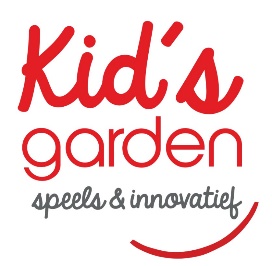 Gegevens ouder/verzorgerWat is uw klacht?(geef een zo concreet mogelijke beschrijving van de gebeurtenis waarover u de klacht indient)Hebt u de klacht besproken met een medewerker of met de manager?Hebt u een suggestie voor de oplossing van de klacht en zo ja, welke?Plaats:Datum:HandtekeningNaamNaam van uw kindGeboortedatum kindTelefoonnummer E-mailadresDatum melding